Avril 2024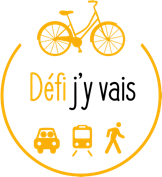 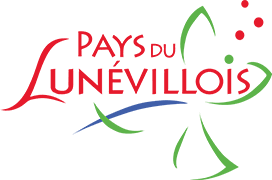 Pays du LunévilloisParticipez au Défi « Au boulot, j’y vais autrement ! » du 13 au 31 mai 2024Du 13 au 31 mai 2024, participez au Défi « J’y vais ! ». C’est LE challenge en faveur des mobilités durables en Grand Est, coconstruit par l’association Initiatives Durables et les 39 territoires partenaires avec le soutien de l’ADEME Grand Est. À vos marques, prêts, partez !Alors que le secteur des transports représente 32% des émissions de gaz à effets de serre de la France, le Pays du Lunévillois vous propose de tester de nouveaux modes de déplacements alternatifs à l’usage de la voiture individuelle. Que vous soyez une entreprise, une association, une administration ou un établissement scolaire, challengez vos équipes et incitez-les à changer leurs habitudes tout au long du Défi. Les déplacements à vélo, à pied, en trottinette, en transports en commun, en covoiturage et bien plus encore seront comptabilisés.En plus d’agir pour l’environnement, vous contribuerez au soutien d’une association locale œuvrant dans le domaine des mobilités actives, solidaires ou de la santé. Alors ? Prêt.e à relever le Défi ? Pour participer, retrouvez toutes les informations et le formulaire d’inscription sur : https://defi-jyvais.frVotre contact local :Angélique MoutenetAmbassadrice de la mobilité durable03.83.77.61.63angelique.moutenet@pays-lunevillois.comPETR du Pays du Lunévillois11 ter avenue de la Libération 54300 Lunévillewww.pays-lunevillois.com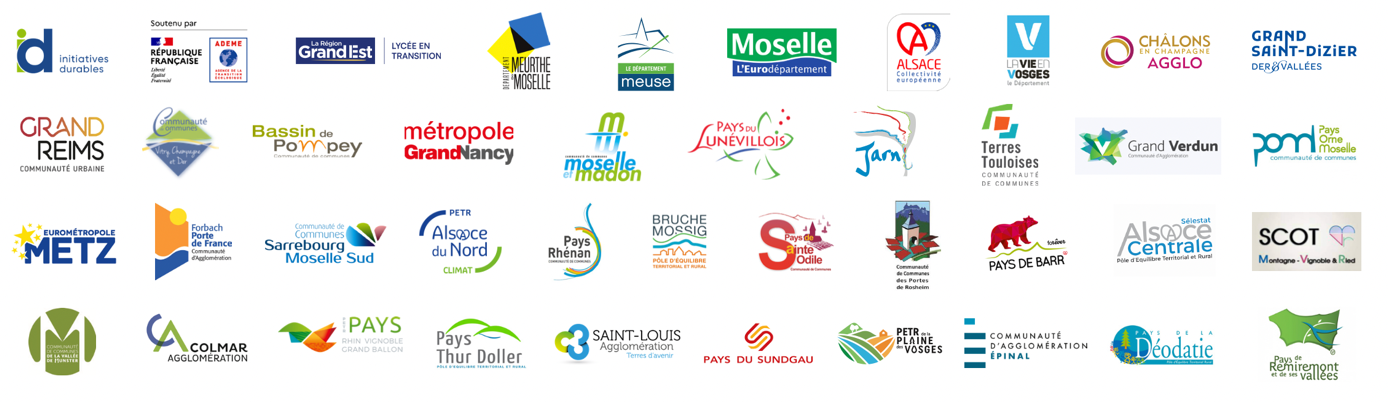 